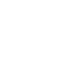 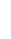 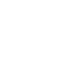 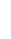 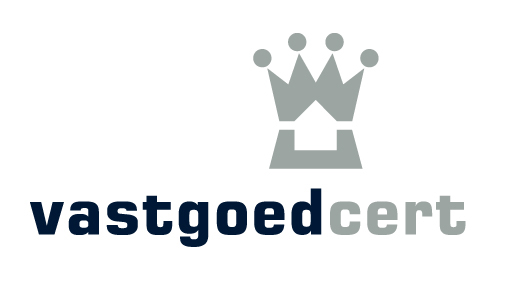 INHOUDSOPGAVE Inleiding  Schrijf een inleiding aan de opdrachtgever van de Broker’s Opinion of Value. 
Benoem tenminste:  wat de reden tot de aanvraag voor de uitvoering van de Broker’s Opinion of Value is;wat eventuele extra bijzonderheden zijn met betrekking tot de aanvraag voor de uitvoering van een Broker’s Opinion of Value;wat er in de Broker’s Opinion of Value zal staan (beknopte inhoudsopgave);  waarvoor de uitkomst van de Broker’s Opinion of Value al dan niet gebruikt kan worden.   Vul daarnaast onderstaande informatie aan:	Opdracht is uitgevoerd door makelaar: …………………………………………………..Ingeschreven bij VastgoedCert onder nummer: ………………………………………	
Lid van/aangesloten bij: ………………………………………………………………………….N.B. Deze Broker’s Opinion of Value is een makelaarsdienst en geen professionele taxatiedienst.De Broker’s Opinion of Value is geen garantie, maar een indicatie van de te verwachten verkoopopbrengst en de verwachte verkoopsnelheid. Er wordt geen verantwoordelijkheid aanvaard voor enig ander gebruik of gebruik door anderen dan de opdrachtgever. De in dit advies genoemde waarde mag niet worden gebruikt voor financieringsdoeleinden, financiële verslaglegging, fiscale redenen, scheiding/deling of enige andere reden waarvoor een professionele taxatiedienst noodzakelijk is. Ondergetekende aanvaardt daarom geen aansprakelijkheid voor oneigenlijk gebruik van deze Broker’s Opinion of Value.Gegevens Bedrijfsmatig Vastgoedobject  Adres:  		………………………Postcode:		………………………Plaats:		………………………Opdrachtgever:   	………………………Kadastrale gegevens    	  Gemeente:  			………………………Sectie:  				………………………Nummer:			………………………Index: 				………………………Kadastraal oppervlak m²:		………………………Aantekeningen in kadaster:  	………………………Kenmerken bedrijfsmatig vastgoedobject    Soort object:   			………………………Hoofdfunctie:  			………………………Bouwjaar:  			………………………Voorlopig/definitief energielabel: ………………………	  WOZ-waarde per 01-01-jaar:  	………………………Onderhoudstoestand binnen:   	………………………Onderhoudstoestand buiten:	………………………Parkeren (aantal plaatsen):	………………………	   Algemene omschrijving van het bedrijfsmatige vastgoedobject:  Algemene omschrijving van de omgeving:    Bijzonderheden met betrekking tot het bedrijfsmatige vastgoedobject:   Bijzonderheden met betrekking tot het milieu:   Inmeting  3a. BedrijfshalKopieer en plak de tabellen indien extra tabellen nodig zijn.3b. KantoorpandKopieer en plak de tabellen indien extra tabellen nodig zijn.3c. Winkel en horecaKopieer en plak de tabellen indien extra tabellen nodig zijn.Juridische staat van het objectBeschrijf de relevante privaatrechtelijke, publiekrechtelijke en fiscale aspecten die van toepassing zijn op het betreffende bedrijfsmatige vastgoedobject.  Benoem in ieder geval, voor zover van toepassing, de aspecten en bijzonderheden met betrekking tot: erfdienstbaarheden, kwalitatieve rechten en verplichtingen en bijzondere lasten en beperkingen;gebruiksbepalingen;Vereniging van Eigenaren;recht van erfpacht/opstal/vruchtgebruik;vigerend bestemmingsplan;huidige/voorgenomen gebruik;toekomstige planologische ontwikkelingen;Wet voorkeursrecht gemeenten;monument; belastingwetgeving;de juridische status van het object.Omschrijving van het gebruik en de omgeving Beschrijf het gebruik en de omgeving van het desbetreffende bedrijfsmatige vastgoedobject. Benoem daarbij het huidige gebruik, het voorgenomen gebruik en de gebruiksmogelijkheden in de toekomst. Benoem daarnaast de wijk, stand en aard van de belendingen, de bereikbaarheid, de parkeermogelijkheden, relevante voorzieningen, specifieke omgevingsfactoren. Ontwikkelingen op de bedrijfsmatige vastgoedmarkt/ SWOT-analyse Beschrijf de ontwikkelingen op de huidige bedrijfsmatige vastgoedmarkt voor dit soort objecten.  Maak daarnaast een SWOT-analyse.De algemene en specifieke marktomstandigheden:  Vraag naar het betreffende type bedrijfsmatige vastgoedobject inclusief courantheid van het object:  Vergelijkbaar aanbod in de omgeving:    De waardeontwikkeling op de bedrijfsmatige vastgoedmarkt van de afgelopen twee kwartalen:    De gemiddelde looptijd van te koop/huur staande bedrijfsmatige vastgoedobjecten afgelopen kwartaal:Het aantal transacties van het betreffende type bedrijfsmatig vastgoed:         De gemiddelde transactieprijs van verkochte/verhuurde bedrijfsmatige vastgoedobjecten afgelopen kwartaal: SWOT-analyseSterkte: Zwakte:Kansen:Bedreigingen:Doelgroep en marketingplan  7a. DoelgroepGeef een omschrijving van de potentiële kopers/huurders en waar deze zich bevinden. 7b. MarketingplanBeschrijf het soort marketing dat aansluit bij deze doelgroep en geef een globale uitwerking van het marketingplan wanneer de opdrachtgever het bedrijfspand daadwerkelijk door u in de verkoop/verhuur laat nemen. 7c. Advies aanpassingen bedrijfspand Beschrijf welke aanpassingen omtrent het bedrijfspand u de opdrachtgever aanraadt om door te voeren. Dit om het bedrijfspand goed te kunnen presenteren aan de doelgroep en om zo tot een mogelijk hogere opbrengstprijs te kunnen komen. Onderbouw waarom juist deze aanpassingen kunnen leiden tot een hogere opbrengstprijs.   Verwachte opbrengstGeef een indicatie van de verwachte opbrengstprijs. Benoem op basis van welke gegevens/uitgangspunten u tot de verwachte opbrengstprijs bent gekomen. Benoem hierbij welke m2-prijs voor de verschillende onderdelen worden gehanteerd en welk rendement of factor gebruikt wordt om tot de opbrengstprijs te komen.   Conclusie inclusief advies  Geef een samenvatting van de verkregen informatie uit voorgaande hoofdstukken en geef een algemene conclusie betreffende de verwachte opbrengstprijs en de verwachte verkoop/verhuursnelheid. Op basis van deze conclusie geeft u een advies betreffende de vraagprijs. Onderbouw waarom u juist deze vraagprijs adviseert.   Uw bedrijfspand verkopen of verhuren?Beschrijf wat u als Makelaar Bedrijfsmatig Vastgoed kunt betekenen voor de opdrachtgever. Benoem daarnaast welke bedragen/percentages u hanteert betreffende courtage, opstartkosten, intrekkingskosten et cetera.   N.B. Deze Broker’s Opinion of Value is een makelaarsdienst en geen professionele taxatiedienst.De Broker’s Opinion of Value is geen garantie, maar een indicatie van de te verwachten verkoopopbrengst en de verwachte verkoopsnelheid. Er wordt geen verantwoordelijkheid aanvaard voor enig ander gebruik of gebruik door anderen dan de opdrachtgever. De in dit advies genoemde waarde mag niet worden gebruikt voor financieringsdoeleinden, financiële verslaglegging, fiscale redenen, scheiding/deling of enige andere reden waarvoor een professionele taxatiedienst noodzakelijk is. Ondergetekende aanvaardt daarom geen aansprakelijkheid voor oneigenlijk gebruik van deze Broker’s Opinion of Value.    	Ondergetekende:  	  	  	  	  	  Plaats en datum:  DISCLAIMER Dit document is door de Stichting VastgoedCert opgesteld als hulpmiddel ten behoeve van opleiding, certificering en hercertificering van makelaars. Gebruik van dit document voor deze en voor andere doeleinden geschiedt voor eigen risico. Iedere aansprakelijkheid voor het gebruik van dit model-document wordt door de Stichting VastgoedCert afgewezen.		Datum meetopname   Datum meetrapport  Totaal bedrijfsmatig vastgoedobjectTotaal bruto vloeroppervlak             m²Totaal bedrijfsmatig vastgoedobjectTotaal verhuurbare vloeroppervlakte             m²Bedrijfsruimte begane grondTotaal bruto vloeroppervlak             m²Bedrijfsruimte begane grondTotaal verhuurbare vloeroppervlakte             m²Kantoorruimte begane grondTotaal bruto vloeroppervlak             m²Kantoorruimte begane grondTotaal verhuurbare vloeroppervlakte             m²Bedrijfsruimte verdieping(en)Totaal bruto vloeroppervlak             m²Bedrijfsruimte verdieping(en)Totaal verhuurbare vloeroppervlakte             m²Kantoorruimte verdieping(en)  Totaal bruto vloeroppervlak             m²Kantoorruimte verdieping(en)  Totaal verhuurbare vloeroppervlakte             m²Entresol  Totaal bruto vloeroppervlak             m²Entresol  Totaal verhuurbare vloeroppervlakte             m²Totaal bedrijfsmatig vastgoedobjectTotaal bruto vloeroppervlak             m²Totaal bedrijfsmatig vastgoedobjectTotaal verhuurbare vloeroppervlakte             m²Begane grondTotaal bruto vloeroppervlak             m²Begane grondTotaal verhuurbare vloeroppervlakte             m²1e verdiepingTotaal bruto vloeroppervlak             m²1e verdiepingTotaal verhuurbare vloeroppervlakte             m²2e verdiepingTotaal bruto vloeroppervlak             m²2e verdiepingTotaal verhuurbare vloeroppervlakte             m²3e verdiepingTotaal bruto vloeroppervlak             m²3e verdiepingTotaal verhuurbare vloeroppervlakte             m²4e verdiepingTotaal bruto vloeroppervlak             m²4e verdiepingTotaal verhuurbare vloeroppervlakte             m²5e verdiepingTotaal bruto vloeroppervlak             m²5e verdiepingTotaal verhuurbare vloeroppervlakte             m²Totaal bedrijfsmatig vastgoedobjectTotaal bruto vloeroppervlak             m²Totaal bedrijfsmatig vastgoedobjectTotaal verhuurbare vloeroppervlakte             m²Winkel/horeca ruimteTotaal bruto vloeroppervlak             m²Winkel/horeca ruimteTotaal verhuurbare vloeroppervlakte             m²MagazijnTotaal bruto vloeroppervlak             m²MagazijnTotaal verhuurbare vloeroppervlakte             m²1e verdiepingTotaal bruto vloeroppervlak             m²1e verdiepingTotaal verhuurbare vloeroppervlakte             m²KelderTotaal bruto vloeroppervlak             m²KelderTotaal verhuurbare vloeroppervlakte             m²